АКТобщественной проверкина основании плана работы Общественной палаты г.о. Королев, 
в рамках Государственной программы МО "Здравоохранение Подмосковья" на 2014 - 2020 г.г. проведен мониторинг по контролю доступности и качества медицины в детском лечебно-профилактическом отделении ГАУЗ МО «Королевская стоматологическая поликлиника», расположенном по адресу ул. Горького, д. №25а.Сроки проведения общественного контроля:  07 октября 2019 года.Основания для проведения общественного контроля: в соответствии с планом работы Общественной палаты г. о. Королёв.Форма общественного контроля:  общественный мониторинг Место осуществления общественного мониторинга: детское лечебно-профилактическое отделение ГАУЗ МО «Королевская стоматологическая поликлиника», расположенное по адресу ул. Горького, д. №25а.Предмет мониторинга:  - контроль доступности и качества предоставляемых  медицинских услуг.Состав группы общественного контроля: члены комиссии «по качеству жизни граждан, социальной политике, трудовым отношениям, экологии, природопользованию и сохранению лесов» Общественной палаты г.о. Королев.Кошкина Любовь Владимировна, председатель комиссииБелова Ольга Юрьевна, консультант-эксперт комиссии.Оперативная рабочая группа по контролю доступности и качества медицины г.о. Королев, созданная ОП МО из членов муниципальной Общественной палаты, совместно с заместителем главного врача по лечебной части ГАУЗ МО «Королевская стоматологическая поликлиника» Калюжной Ириной Александровной  посетили детское лечебно-профилактическое отделение ГАУЗ МО «Королевская стоматологическая поликлиника», расположенное по адресу ул. Горького, д. №25а, открывшееся в 2015 г.В ходе осмотра выявлено: кабинеты прекрасно отремонтированы, созданы условия для комфортной работы персонала. Есть и комнаты отдыха для сотрудников.Поликлиника оснащена современным оборудованием.Поликлиника оказывает медицинские услуги, согласно Территориальной программе государственных гарантий оказания бесплатной медицинской помощи. Обслуживаются дети не только объединенного г Королева, но и жители других районов Подмосковья и г. Москвы.Управление потоками пациентами в поликлинике происходит через кабинет первичного приема. Запись в кабинет первичного приема производится через инфоматы, интернет.В кабинете первичного приема работают два врача в 2 смены, 8-00 до 21-00, с понедельника по субботу. Пациенты, записавшиеся в кабинет через систему электронной записи, вызываются на прием по времени. Экстренная и неотложная помощь оказывается в порядке живой очереди. Кабинет первичного приема ведет оформление первичной медицинской документации, осуществляет диагностику и маршрутизацию пациентов к врачам-специалистам. Далее лечение осуществляется до полной санации полости рта, без повторного посещения кабинета первичного приема Информация о порядке работы поликлиники размещена на стендах, в информационных киосках и на сайте учреждения.Комиссией в ходе посещения были оценены профессионализм сотрудников и качество медицинской помощи. 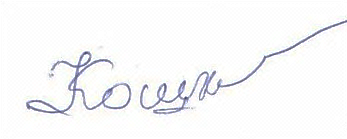 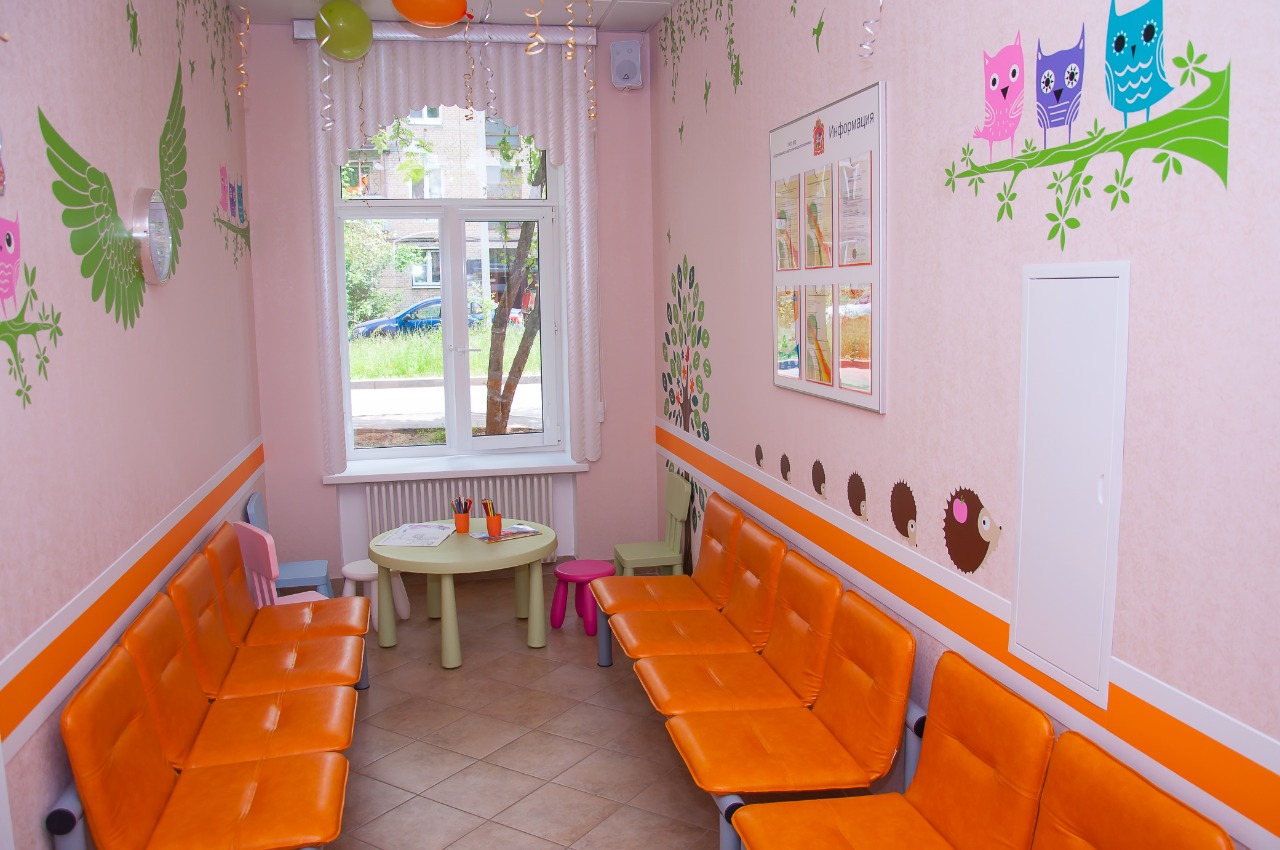 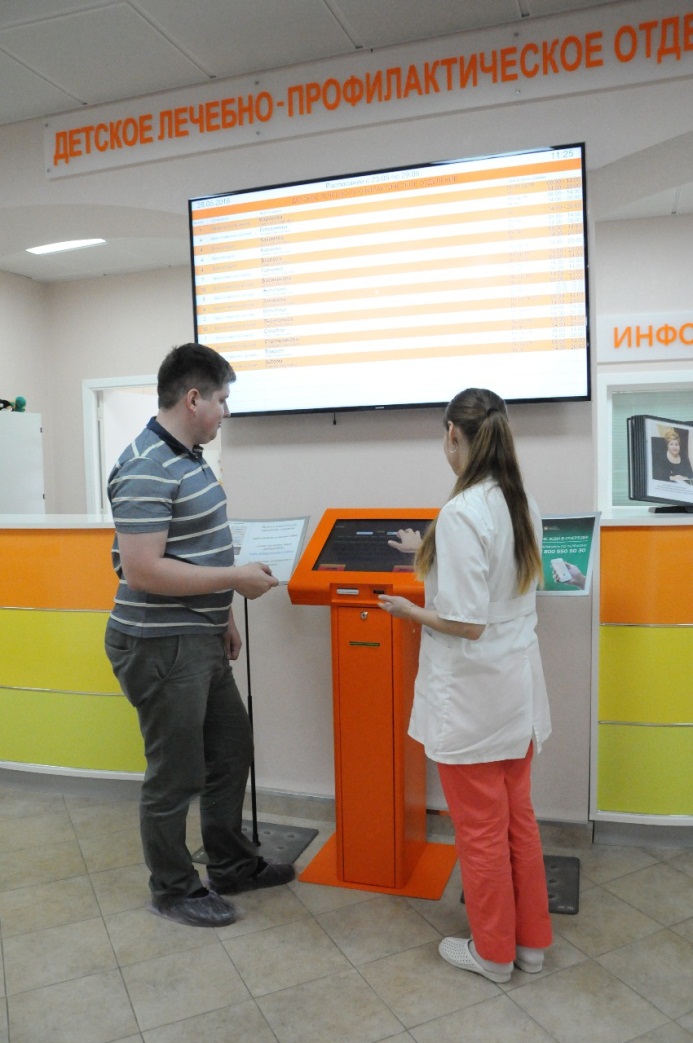 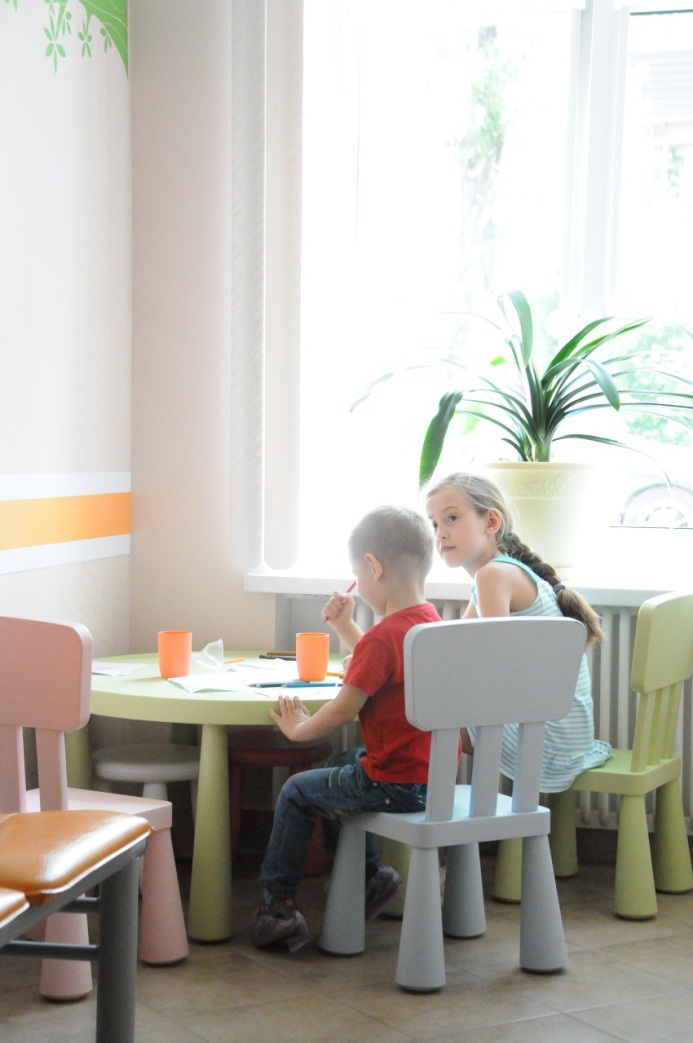 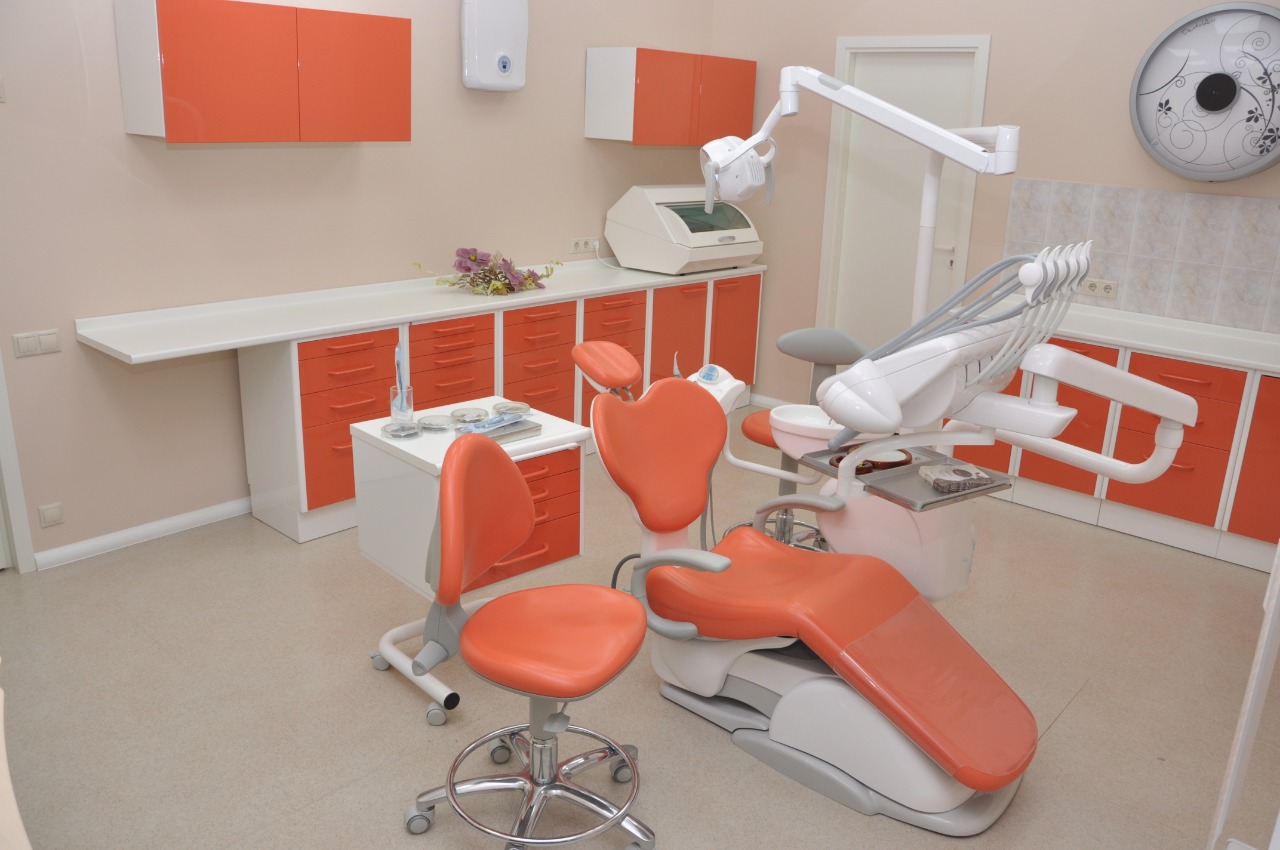 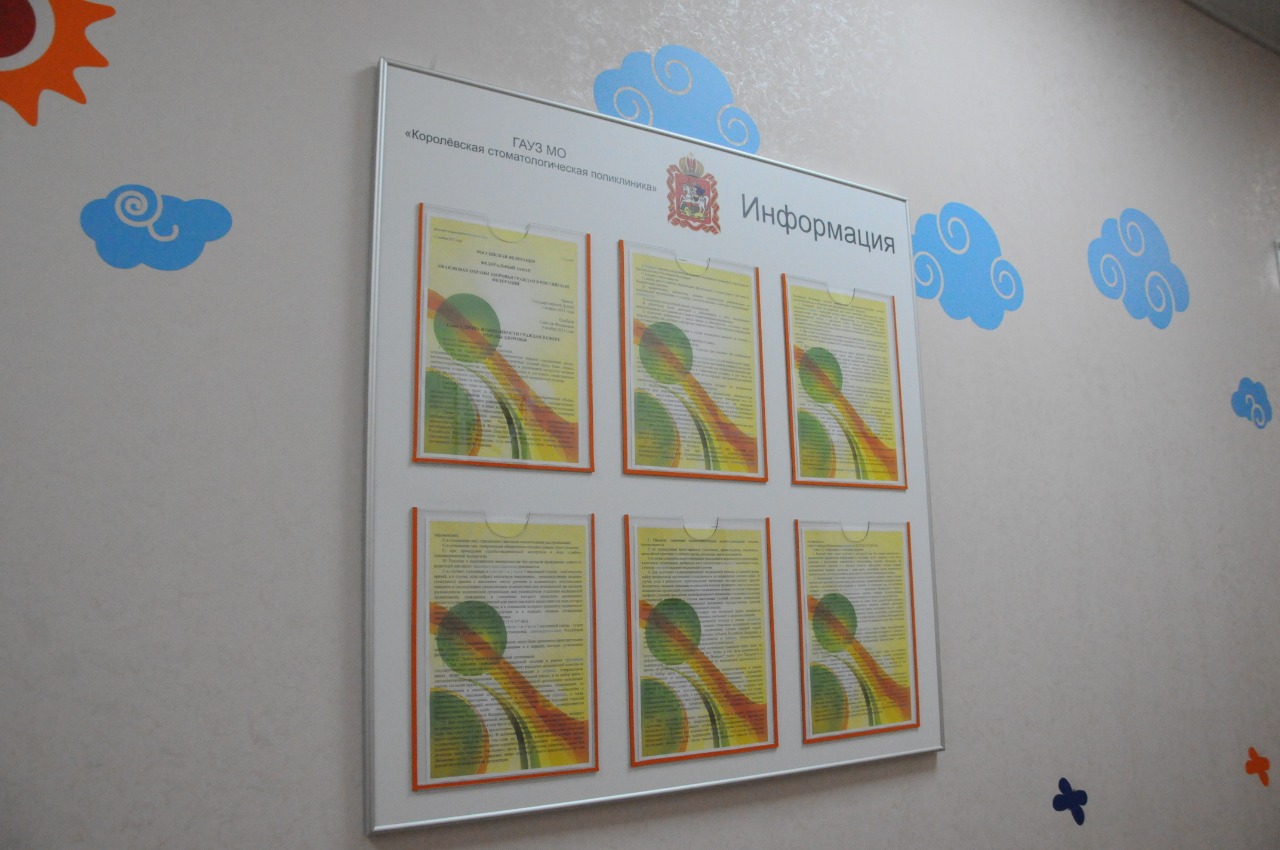 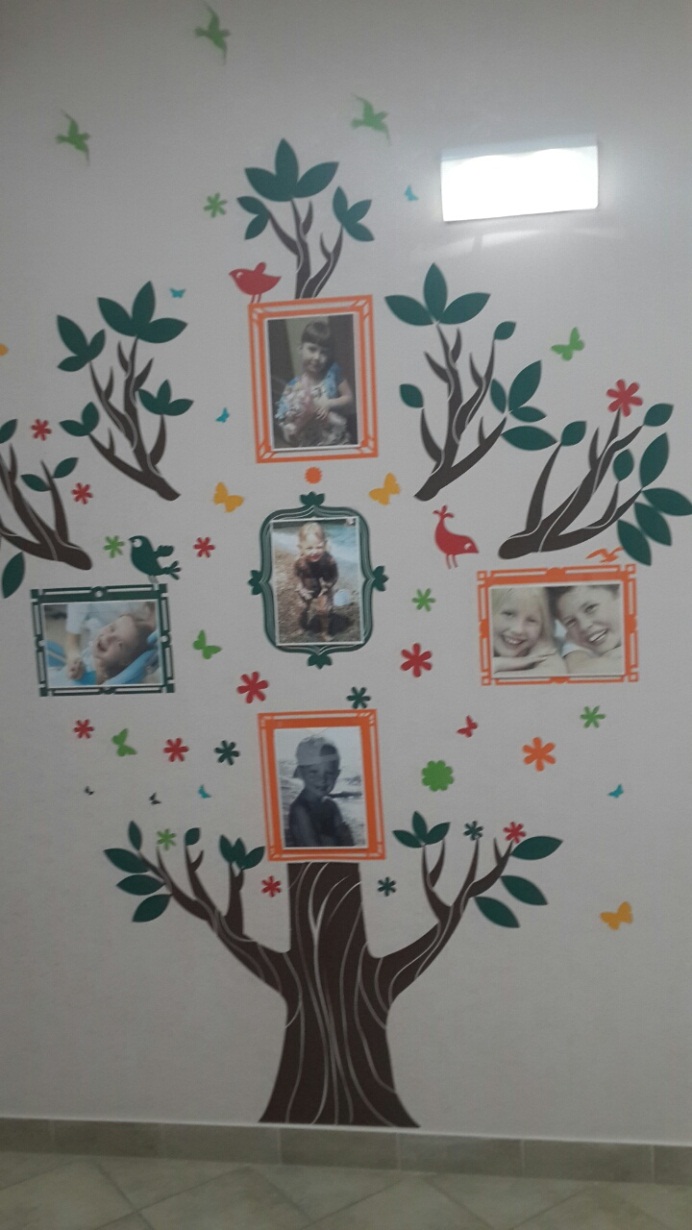 «УТВЕРЖДЕНО»Решением Совета Общественной палаты г.о. Королев Московской областиот 22.10.2019г. протокол № 21Председатель комиссии «по качеству жизни населения, социальной политике,…» Общественной палаты г.о. КоролевЛ.В. Кошкина